Procès verbal de l’AG FCPE Mondétour 
mardi 14 septembre 202120h – 22hPrésents : Christèle, Soizic, Agathe, Marion, Bénédicte, Lokmane, Sophie, Amine, EliseExcusé : Fanny, Marjorie, Rattana, FlorencePrésentation de l’associationLa FCPE est une association de parents d’élèves de l’école publique.La FCPE Mondétour est un conseil local rattaché à la FCPE 91. Pour nous rejoindre il suffit d’adhérer à la FCPE. L’adhésion est de 16,25€ avec 3,75€ de part locale et donc 20€ pour notre groupe. Le fait d’adhérer permet d’assister au conseil d’école sans aucune obligation.Nous avons un site internet : blogfcpe-orsaymondetour.frEt des tableaux d’affichages sont présents devant les écoles élémentaires et maternelles afin de vous communiquer les informations importantes à la vie de l’école. Certaines informations peuvent parfois aussi être affichées sur la porte de l’accueil du soir en maternelle et en élémentaire.Rôle des parents d’élèves : *Faciliter les relations entre les parents d'élèves et le corps enseignant. *Intervenir auprès des directeurs d'école pour évoquer un problème particulier et assurer ainsi une médiation à la demande d'un ou des parents concernés. *Voter le règlement intérieur de l'école et adopter notamment le projet d'école. *Donner son avis et faire des suggestions sur le fonctionnement de l'école et sur toutes questions intéressant la vie de l'école (intégration des enfants handicapés, activités périscolaires, restauration scolaire, hygiène scolaire, sécurité des enfants).  *Organiser la fête de l’écoleNos actions : • Implication dans la vie de l’école :	Réunion de préparation de conseil d’école (3 par an)Participation aux conseils d’école (3 par an) • Suivi du périscolaire (étude, activités, animation), avec participation d’un référent aux comités de suivis périscolaires (2 par an)• Qualité du temps du midi (activités, repas...), avec participation d’1 référent aux commissions des menus (3 par an)• Amélioration du groupe scolaire (sécurité, hygiène et convivialité, équipements sportifs) • Accompagnement des parents dans leurs démarches à l'école• Aide des enfants en difficulté • Co-organisation de la fête des écoles (fin juin)• Liaison école-parentBilan moral : Bilan des actions menées en 2020/2021Participation aux 3 conseils d’école maternelle avec 2 parents FCPE à chaque foisParticipation aux 3 conseils d’école élémentaire avec 4 parents FCPE à chaque foisPréparation des questions pour le CE (questionnaire à envoyer 2 semaines avant au directeur)Participation aux 2 conseils périscolaires maternelle et élémentaire en visio avec Anne-Charlotte Bénichou.Participation aux 3 commissions des menus en visio avec Anne-Charlotte Benichou, le responsable de la restauration scolaire, la diététicienne et les RPE de toutes les écoles d’Orsay. Les menus du trimestre sont présentés et commentés. Plateau d’évolution : suivie de la demande d’amélioration avec schéma à l’appui (robinet, banc, poubelle, éclairage) Échange avec les directeurs des 2 écoles et le corps enseignants Transmission des informations via le blogCourrier à l’inspection pour l’ouverture de la 12ème classeRéunion sécurité CLSPD aux abords de l’école avec la mairie (ajout passage piéton, déplacement des barrières, autres réflexions en cours...)Projets pour l’année en cours :Être à l’écoute des différents interlocuteurs (parents, enseignants, élèves, représentants mairie, animateurs…)Qualité de l’enseignementVeiller au respect des mesures sanitaires : covidSuivi des effectifs / Ouverture de classeLe maintien de l’aide spécialisée pour les enfants en difficultéLutte contre la violence à l’école, le harcèlement : veiller à ce que cela continue avec la nouvelle responsable périscolaire.Veille quant à la qualité de l’étude dirigée et des activités périscolairesVeille sur l’organisation du temps du midi (cantine, activités, animation, surveillance)Possibilité pour les RPE d’aller déjeuner à la cantine une fois dans l’année pour juger de la qualité des repas, ambiance bruyante ou non, température des repas, quantités servies, etc. (à envisager).Veille quant à la sécurité à l’intérieur du groupe scolaire et aux alentours notamment côté Grand Frais et devant l’entrée principale de l’école rue de Montjay, avec aménagement des passages piétons, de feux.Encourager les échanges avec l’université PARIS SUD (journées science, ateliers de la MISS)Susciter la participation des enseignants à la fête de l’écoleApprobation des comptesLes comptes sont approuvés à l’unanimité. Le solde reste positifNous avons reçu le dossier de demande de subvention de la mairie pour obtenir 100€. 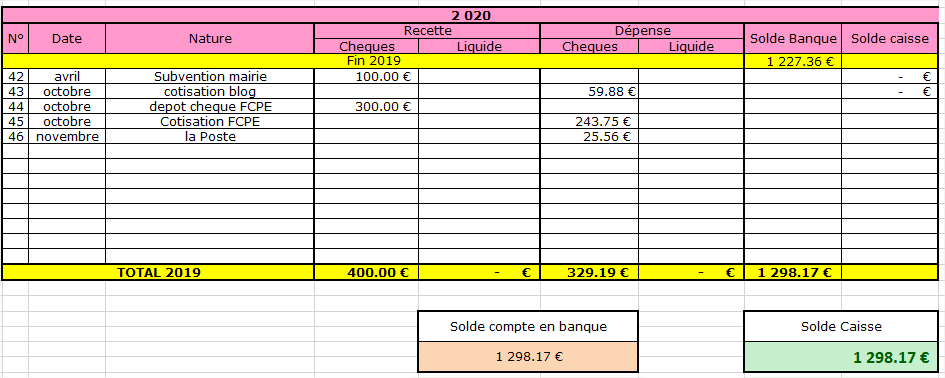 Le dossier pour la subvention est à compléter et à rendre avant le 02/11/2021.4. Assemblée généralePrésidence : Abbas-Turki LokmaneTrésorier : Delaunay SoizicSecrétaire : Brouquet SophieRéférent maternelle : Principale : Marion Bourdier Référent mairie : Aubry ChristèleRéférent élémentaire : Principale : Référent périscolaire maternelle : Principale : Brouquet SophieRéférent périscolaire élémentaire : Principale : Aubry ChristèleCommission des menus : Bénédicte MansFête de l’école : Brabant Agathe5. Élections– Constitution des listes qui reste à confirmer– Récupération des adhésions nécessaires.– Profession de foi et bulletins à faire une fois les confirmations d’inscription établies.Rétroplanning : Vendredi 17 Septembre : Dépôt des listes électorales J-20 jours (école, liste des parents qui ont le droit de voter. Liste établie par les directeurs.Vendredi 24 Septembre : Date limite envoi de la profession de foi et des bulletins pour impression par la mairie et date limite de dépôt des listesLundi 27 Septembre : dépôts des candidatures (liste émargée) soit environ 10 jours avant le scrutinMardi/Mercredi 28/29 Septembre (20h) : Mise sous pli à l’école élémentaire (à confirmer avec les directeurs, horaire) vendredi 1 octobre : Distribution des enveloppes aux parents via les cahiers de liaison (école) vendredi 8 octobre : Élections (par correspondance et bureau de vote)Après les élections, mettre à jour l’affichage et le trombinoscope6. Tour des classesFaire la demande de rendez-vous auprès de M.Farré7. Listing des questions à poser aux directeurs- Demander la transmission des mails des parents qui sont d’accord à transmettre leurs coordonnées aux RPE.- Voir avec M.Farré pour la date de mise sous pli- Voir la date des conseils d’école : 15jours après les premiers CE8. Divers*Vérification et validation des comptes coopératives maternelle : Voir Mme Cuny ?*Comité de suivi périscolaire / rythmes scolaires : Voir Mme Chapoutout et Mme Malvezin pour une date ?*Comment se fait le vote élémentaire cette année ?*Pourquoi 3 intervenant sport en CP et 4 pour tous les autres niveaux ?*Prochaine commission des menus le 23 septembre à 18h15 au Guichet*Organisation de la cantine avec les 12 classes ? Pour les enfants qui sont lents ?*Padlet pour les GS : les parents n’ont pas eu l’info ?*Y-a- t-il des AVS ou AESH pour chaque enfant dans le besoin ?*Combien d’animateurs pour récupérer les enfants par classe à 15h30 ?